Supplementary material for: Sarnocinska J, Teilmann J, Balle J, van Beest FM, Delefosse M and Tougaard J (2019) HarborPorpoise (Phocoena phocoena) Reaction to a 3D Seismic Airgun Survey in the North Sea. Front. Mar. Sci. 6:824. doi: 10.3389/fmars.2019.00824Table S1. Sensitivity of C-PODs. Reported thresholds are mean values from 4 C-POD angles.Table S2. Overview of data collection during three deployments. Seismic survey took place between 26 July and 5 November 2016. The total number of available days in each of the three periods (pre-survey, survey and post-survey) was 67, 98 and 134 days, respectively. During the last deployment, C-POD data collected at 100 m distance from Dagmar were used in the analysis instead of 200 m due to instrument failure and missing data.Table S3. Output of the generalized additive mixed effect models predicting CPM, PPM and BPM/PPM as a function of distance to the active source vessel. The model forms the analytical basis for Figure 3 (left panel).Table S4. Output of the generalized additive mixed effect models predicting CPM, PPM and BPM/PPM as a function of SELSS. The model forms the analytical basis for Figure 3 (centre panel).Table S5. Output of the generalized additive mixed effect models predicting CPM, PPM and BPM/PPM as a function of Leq-fastHF. The model forms the analytical basis for Figure 3 (right panel).Table S6. The amount of variation in the data explained (R2adj) by the generalized additive mixed effect models with distance from source vessel, SELSS and Leq-fastHF as predictor variables of CPM, PPM and BPM/PPM.. Table S7. Output of the generalized linear mixed effect models predicting CPM, PPM and BPM /PPM experimental area and seismic period. The model forms the analytical basis for Figure 5.a Reference = Control-Before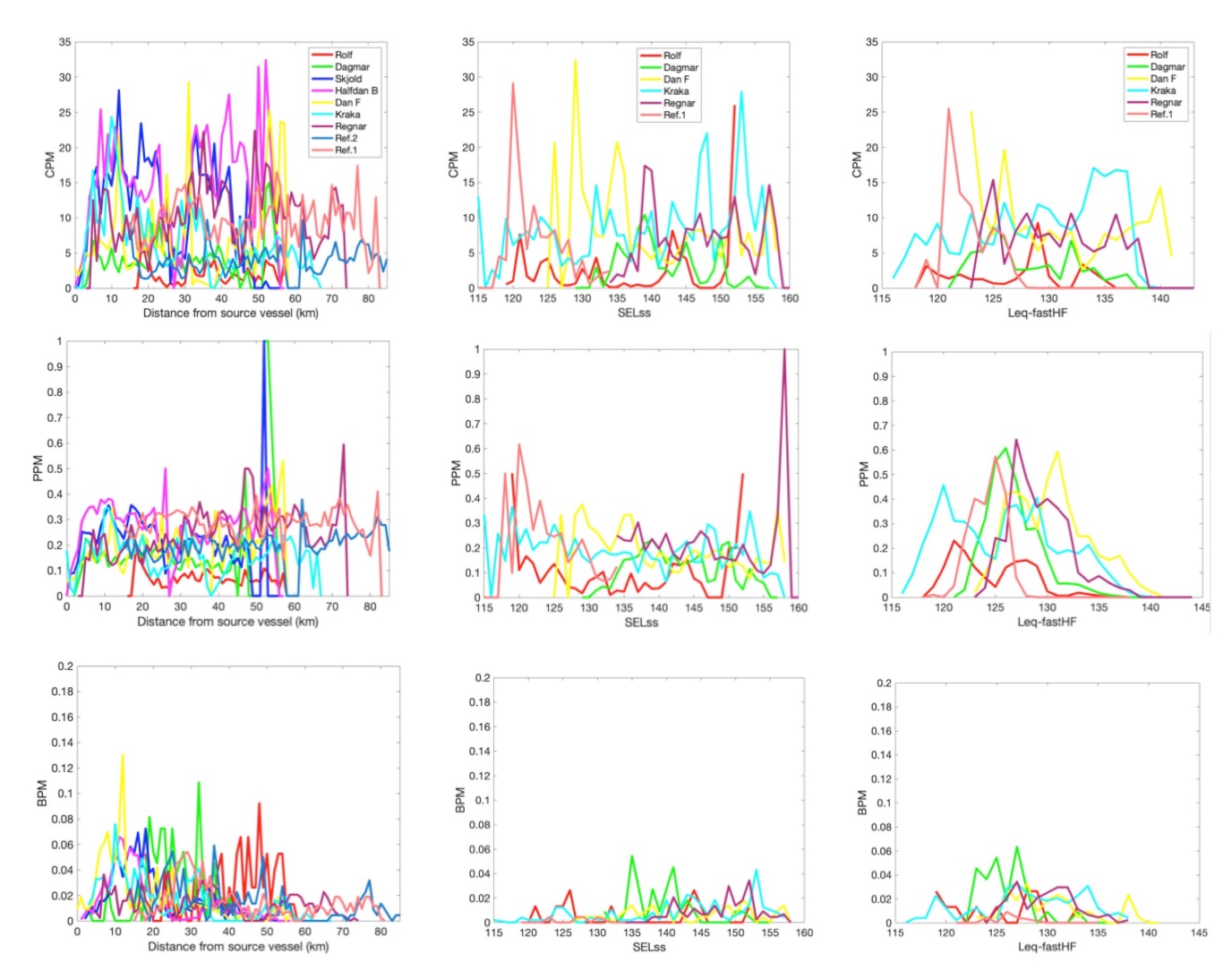 Figure S1. Mean porpoise activity: the number of porpoise clicks (CPM) (first row), porpoise positive minutes (PPM) (second row), and raw data on porpoise positive buzzing minutes (BPM) (bottom row) over distance to source vessel with active airgun (left panel), SELSS (centre panel), and Leq-fastHF (right panel).C-POD IDThreshold (dB re 1Pa pp)2200 2208221422402243224422452246224822492250225224432445115116116116118119116116118116115116117117NameTypeDeployment positionDeployment positionWater depthDeploymentService/recoveryEnd of useful dataEnd of useful dataRecording daysRecording daysLat (N)Lon (E)(m)C-PODNoise loggerC-PODNoise loggerRolfUnmanned55° 36.333’04° 29.671’3607-06-201623-08-2016No data13-08-201606855° 36.396’04° 29.608’23-08-201624-11-201623-11-201623-11-2016939355° 36.343’04° 29.675’24-11-201622-03-201622-12-2016No data290DagmarUnmanned55° 34.589’04° 36.903’3707-06-201623-08-201622-08-201616-08-2016777155° 34.586’04° 36.728’23-08-201624-11-201610-10-201610-10-2016494955° 34.593’04° 36.897’24-11-201622-03-201614-03-201719-12-201611126SkjoldManned55° 31.760'04° 54.641'4006-06-201624-08-201622-08-2016Not deployed78055° 31.799'04° 54.629'24-08-201624-11-201609-11-2016Not deployed78055° 31.759'04° 54.635'24-11-201622-03-201622-03-2017Not deployed1190Halfdan BManned55° 32.141'05° 01.992'4506-06-201624-08-201622-08-2016Not deployed78055° 32.152’05° 01.963'24-08-201624-11-201623-11-2016Not deployed92055° 32.144'05° 01.972'24-11-201622-03-201622-03-2017Not deployed1190Dan FManned55° 28.508'05° 06.722'4606-06-201623-08-2016No data22-08-201607855° 28.504'05° 06.739'23-08-201624-11-201606-11-201606-11-2016767655° 28.466'05° 06.548'24-11-201622-03-201622-03-201706-02-201711975KrakaUnmanned55° 24.087'05° 04.945'4706-06-201623-08-201622-08-201617-08-2016787355° 24.096'05° 04.963'23-08-201623-11-201623-11-201623-11-2016939355° 24.086'05° 04.900'23-11-201622-03-201622-03-201704-02-201712074RegnarClosed well-head55° 23.097'05° 13.705'4707-06-201624-08-201622-08-201622-08-2016777755° 23.105'05° 13.698’24-08-201623-11-201602-10-201602-10-2016404055° 23.097'05° 13.705'23-11-201622-03-201621-12-2016Not deployed290Ref.2No structures55° 18.334'05° 22.741'4406-06-201623-08-201622-08-2016Not deployed78055° 18.246’05° 22.772’23-08-201623-11-201605-11-2016Not deployed75023-11-201622-03-2016No dataNot deployed00Ref. 1No structures55° 26.339'05° 30.373'4906-06-201623-08-201622-08-201622-08-2016787755° 26.290’05° 30.370'23-08-201623-11-201604-10-201604-10-2016434223-11-201622-03-2016No dataNo data00Fixed effectCPMCPMPPMPPMBPM/PPMBPM/PPMFixed effectβSEβSEβSE(Intercept)2.2160.185-1.3360.133-1.88660.309Smooth termedfF-valueedfF-valueedfF-values(distance to seismic vessel)3.9996628.0002.96346.3002.93627.4200Random effectVarResidualVarResidualSDResidualStation ID (N = 6)0.4551.0000.3251.0000.7521.000Temporal correlationPhiPhiPhiPhiPhiPhicorAR10.2310.2310.5380.5380.2640.264Fixed effectCPMCPMPPMPPMBPM/PPMBPM/PPMFixed effectβSEβSEβSE(Intercept)2.0080.132-1.5230.060-2.1060.438Smooth termedfF-valueedfF-valueedfF-values(SELSS)3.982294.2001.00010.2102.3095.832Random effectVarResidualVarResidualSDResidualStation ID (N = 6)0.2651.0000.0881.0000.8551.000Temporal correlationPhiPhiPhiPhiPhiPhicorAR10.2120.2120.5180.5180.2290.229Fixed effectCPMCPMPPMPPMBPM/PPMBPM/PPMFixed effectβSEβSEβSE(Intercept)1.9890.139-1.5440.054-1.9350.433Smooth termedfF-valueedfF-valueedfF-values(Leq-fastHF)2.989754.2003.2518.4612.3704.777Random effectVarResidualVarResidualSDResidualStation ID (N = 6)0.2791.0000.0711.0000.8451.000Temporal correlationPhiPhiPhiPhiPhiPhicorAR10.2110.2110.5140.5140.2280.228Acoustic measureR2adj = variation explained by the modelR2adj = variation explained by the modelR2adj = variation explained by the modelAcoustic measureDistanceSELSSLeq-fastHFCPM0.1320.0280.052PPM0.2550.1420.244BPM/PPM0.1360.1170.106Fixed effectsCPMCPMPPMPPMBPM/PPMBPM/PPMFixed effectsβSEβSEβSE(Intercept)-2,8290,545-6,6700,455-72140,306Experimental blockaBefore-impact0,0270,448-0,1170,39929640,342During-control with airguns off0,9240,1870,6580,1080,7920,265During control with airguns on0,7810,2060,0780,1270,6580,312During impact with airguns off1,6730,4361,0090,39816210,341During impact with airguns on1,5790,4370,4320,40016480,347After-impact1,5300,4460,8190,4060,7660,343Hour of the day-0,0470,007-0,0130,006-0,1290,008Hour of the day^20,0020,0030,0010,0030,0080,001Julian day0,0240,0030,0280,0020,0390,003Julian day^2-0,0360,001-0,0040,003-0,0100,003Random effectVarSDVarSDVarSDStation ID (N = 9)0,5565,9490,5410,5420,3570,182